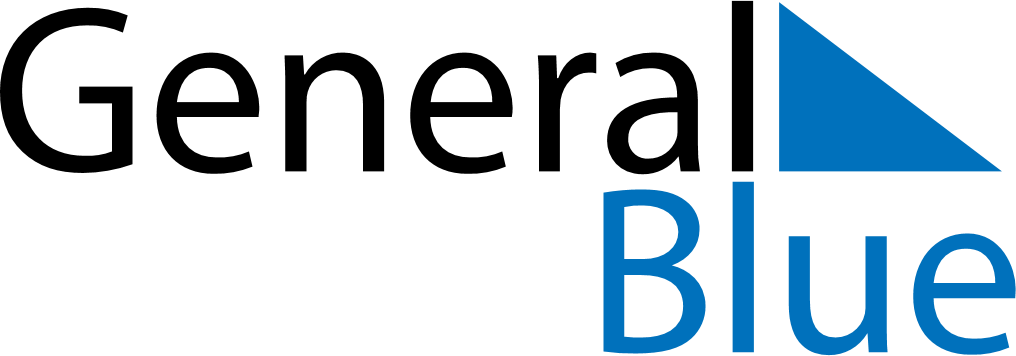 Weekly CalendarJune 22, 2026 - June 28, 2026Weekly CalendarJune 22, 2026 - June 28, 2026Weekly CalendarJune 22, 2026 - June 28, 2026Weekly CalendarJune 22, 2026 - June 28, 2026Weekly CalendarJune 22, 2026 - June 28, 2026Weekly CalendarJune 22, 2026 - June 28, 2026MONDAYJun 22TUESDAYJun 23TUESDAYJun 23WEDNESDAYJun 24THURSDAYJun 25FRIDAYJun 26SATURDAYJun 27SUNDAYJun 28